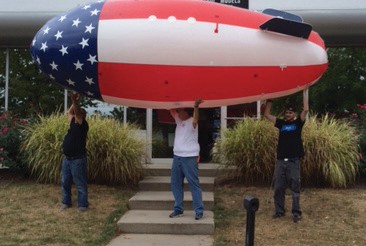 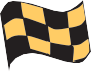 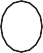 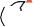 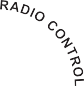 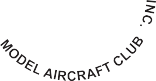 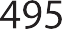 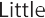 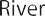 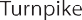 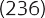 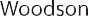 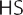 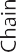 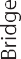 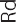 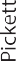 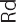 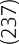 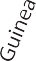 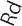 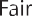 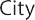 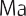 The Northern Virginia Radio Control Club & Woodson High School Junior ClassRC AUCTIONSunday, Oct 25, 2015WT WOODSON HIGH SCHOOL 9525 MAIN ST, FAIRFAXDirectly across from Fair City Mall on VA Route 236 Auction in Auxiliary Gym (2nd Gym) – Use Entrance #3 Look For SignsSetup and Viewing 8-10 a.m. – Auction 10 a.m. R/C Airplanes, Helicopters, Cars, Boats,  SuppliesBuy and/or SellAuction Tags ProvidedFixed-Price Tables AvailableAdmission and Door Prize Entry-  $5$20 Auction MinimumFixed Price Table No Minimum10% of Sale Proceeds to  ClubComputerized  AccountingCredit Cards AcceptedNO PRIVATE SALESFood and Drink AvailableFor more information, contact Bob Freas (703) 395-9503 More details available on our webpage  www.1nvrc.com